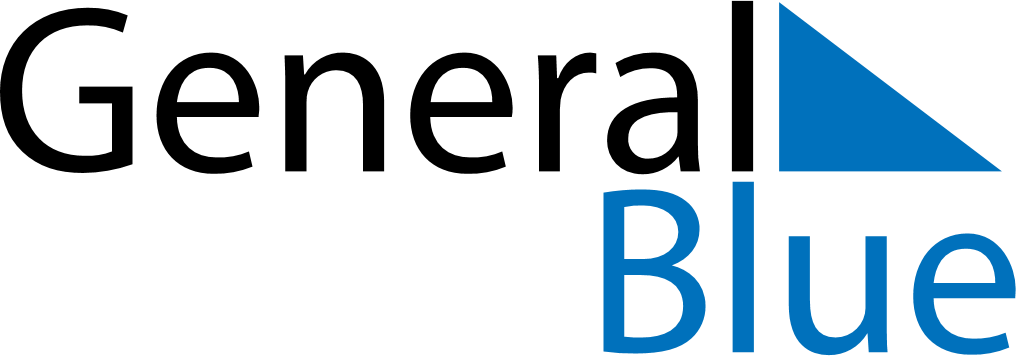 March 2024March 2024March 2024VaticanVaticanSundayMondayTuesdayWednesdayThursdayFridaySaturday12345678910111213141516Anniversary of the election of Pope Francis17181920212223Saint Joseph2425262728293031